  Engineering CoOp Jobs!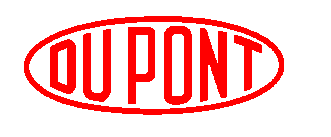 Dupont Washington Works in Parkersburg WV is hiring Engineering Students for CoOp Positions to start Summer 2018! Students who work a DuPont Engineering CoOp position get 11-13 months of real-world engineering experience performing engineering projects, troubleshooting, and solving real process, design, and equipment issues. CoOps are assigned to a Senior Engineer and work alongside other engineers as part of an integrated team.Thru CoOp, students can dramatically increase their future-marketability to job recruiters vs. their peers, plus simultaneously earn a good wage.CoOps are much more likely to be offered positions with their CoOp employers after graduation.The 2018 CoOp Student Schedule is:Summer 2018 – 1st work term		Fall 2018 – School termSpring 2019 – 2nd work term	Mid-Summer 2019 – Short break		Fall 2019 – 3rd work termSpring 2020 – School term		Summer 2020 – 4th work term (optional)Program eligibility requirements are:Eligible to work permanently in the United StatesEnrolled in an ABET-accredited B.S. degree program in ME, ChemE, or EE EngineeringMinimum 3.0 GPAAt end of Sophomore year (or higher) by Summer ’18 work period.If you are interested in working as a CoOp with a Fortune 100 company, and want to schedule an interview timeslot, please contact:Matt Taylor – DuPont Washington Works CoOp Lead304-863-2757matthew.c.taylor@dupont.comDuPont will be holding on-campus interviews at OU on 2/5/2018!